MATEMATIKA 11.11.2020. AK,KHKUPUJEŠ ZADANE STVARI. ZBROJI KOLIKO ZAJEDNO KOŠTAJU I NACRTAJ KOLIKO TI TREBA NOVČANICA I KOVANICA:  6 KUNA             5 KUNA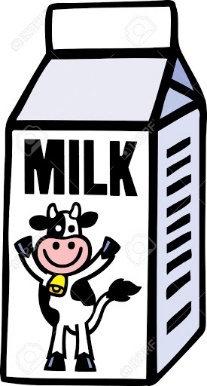 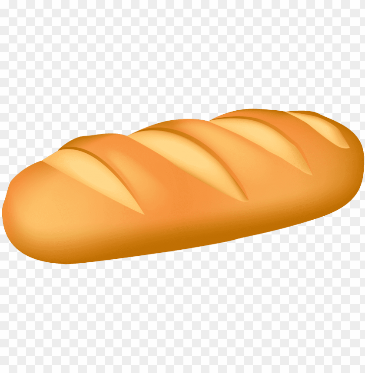 RAČUN:ODGOVOR:_________________________________________________________________NOVCI: